ANEXO I. MODELO DE INSTANCIAValderrobres, a       de                       de 2020El solicitante,Fdo.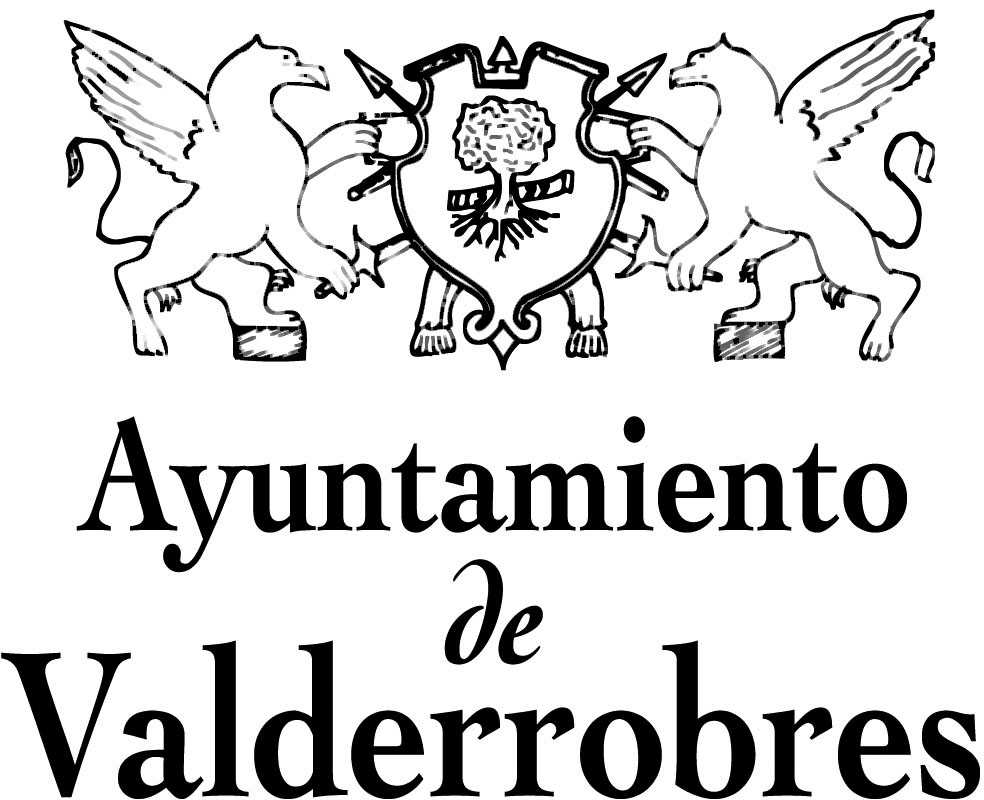 INSTANCIA PARA PARTICIPAR EN EL CONCURSODE DOS PLAZAS DE TÉCNICO DE TURISMO, PERSONAL LABORAL, DEL AYUNTAMIENTO DE VALDERROBRES.SolicitanteSolicitanteEmpresa / Nombre y ApellidosCIF/DNIDatos a efecto de Notificaciones y contactoDatos a efecto de Notificaciones y contactoDatos a efecto de Notificaciones y contactoDomicilioDomicilioDomicilioLocalidadProvinciaCódigo PostalCorreo electrónicoTeléfonoFaxEXPONEPRIMERA. Que con fecha ____________ se ha publicado en el Boletín Oficial dela Provincia de Teruel, número _____ la convocatoria del proceso de selección por medio del concurso, para proveer dosplazas de Técnico de Turismo, personal laboral, del Ayuntamiento de Valderrobres.SEGUNDO. Que cree reunir todas y cada una de las condiciones exigidas en las bases referidas a la fecha de expiración del plazo de presentación de la instancia.DECLARA: Conocer las bases reguladoras de la convocatoria y no hallarse inhabilitado ni suspendido para el ejercicio de funciones públicas ni haber sido separado mediante expediente disciplinario del servicio de cualquiera de las Administraciones públicas ni haber sido despedido laboralmente mediante despido laboral procedente.Documentos que acompañan a la instanciaFotocopia del DNI o, en su caso, pasaporte o NIE.Fotocopia del permiso de conducirCopia de la titulación exigidaJustificante del abono de la tasaCurriculum vitaeVida laboral Copia de la documentación acreditativa de los méritos que se  aleguen a efectos de valoración en la fase de concurso:--------------SOLICITAQue se admita esta solicitud para las pruebas de selección de personal referenciada.